Miyazaki International CollegeCourse Syllabus Spring 2019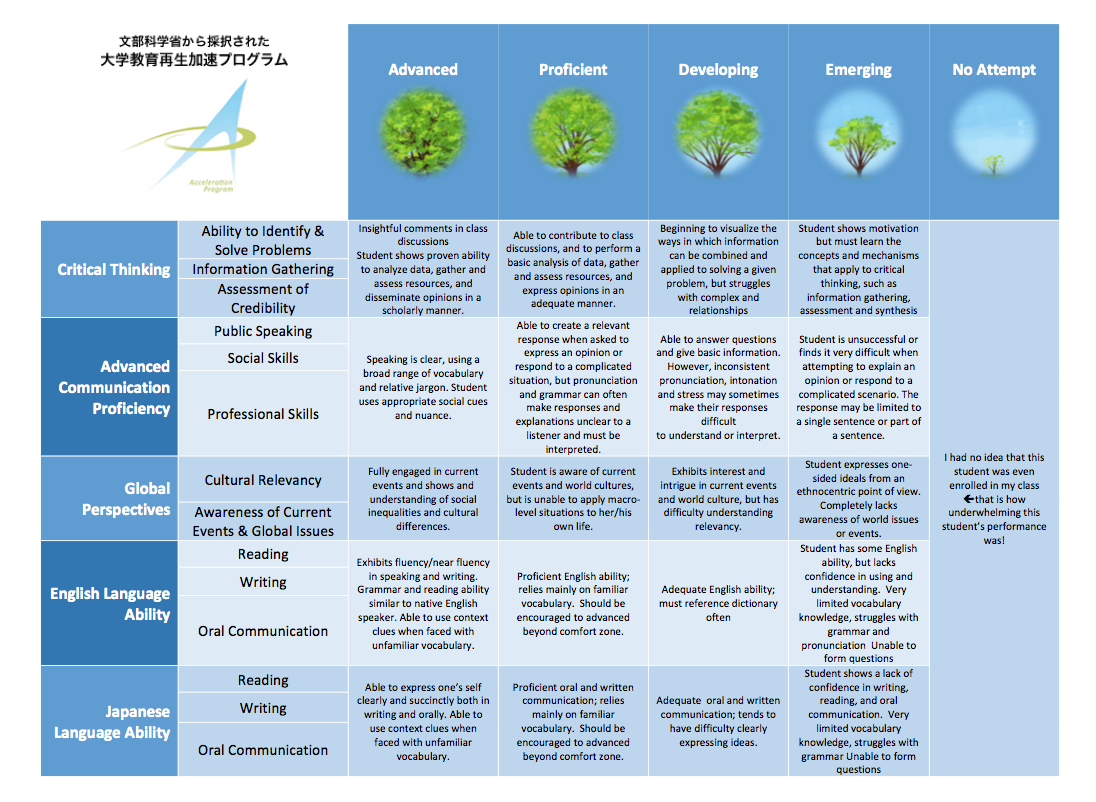 Course Title ( Credits )LL311: English Linguistics 1 (3 credits)Course Designation for TCDiscipline-related courseInstructorBrendan RoddaE-mail addressbrodda@sky.miyazaki-mic.ac.jpOffice/Ext1-411 / 736Office hoursMon, 3:30pm-5pm; Wed, 12:30pm-2pmCourse Description:English Linguistics 1 is an introduction to the nature of language, with a focus on the English language. The course aims to develop students’ knowledge of the formal features of language and an understanding of the process of acquiring language. The topics that will be covered are: first and second language acquisition, syntax, morphology, phonetics and phonology.  Course Goals/Objectives:Students will:develop an intermediate knowledge of the grammatical features of language apply grammatical knowledge to analysis of texts at the sentence, clause and group leveldevelop an introductory knowledge of first and second language acquisitionanalyse own second language acquisition experience acquire an introductory knowledge of the phonological features of language continue to develop English-language skills and continue to develop general thinking skills Core Curriculum Requirements for TC Program:Overall objectives:To acquire English studies knowledge that will contribute to classes in foreign languages at junior high schools and senior high schools.Study contents:1. Mechanisms of English speech2. English grammarAttainment objectives:1. To understand the mechanisms of English speech2. To understand English grammarTentative Course ScheduleTentative Course ScheduleTentative Course ScheduleLessonTopicContent/Activities1Course IntroductionSyllabus; overview of topics2First Language Acquisition(FLA)First language acquisition: 0-2 years of age 3First Language Acquisition(FLA)First language acquisition: 2-10 years of age4First Language Acquisition(FLA)Theories of first language acquisition5Second Language Acquisition(SLA)Introduction to second language acquisition; good learner studies; critical period hypothesis 6Second Language Acquisition(SLA)Comparison of SLA theories7Second Language Acquisition(SLA)Student presentations about own SLA experiences8Second Language Acquisition(SLA)Review of SLA; comparison of FLA and SLA9Grammar: SyntaxIntroduction to grammar; writing sample (TC obj. 2)10Grammar: SyntaxIntroduction to rank scale of grammar (TC obj. 2)11Grammar: SyntaxIntroduction to nominal groups (TC obj. 2)12Grammar: SyntaxIntroduction to verbal groups (TC obj. 2)13Grammar: SyntaxIntroduction to prepositional phrases and adverb groups (TC obj. 2) 14Grammar: SyntaxText analysis practice: identifying sentences, clauses, groups and phrases (TC obj. 2)15Grammar: SyntaxGrammar project: analysis of grammar in own writing (TC obj. 2)16Grammar: SyntaxText analysis practice: identifying grammatical patterns at the text level (TC obj. 2)17Grammar: SyntaxGrammar project: analysis of grammatical patterns at the text level in own writing (TC obj. 2)18Grammar: SyntaxStylistics: grammatical analysis of a poem (TC obj. 2)19Grammar: SyntaxReview (TC obj. 2)20Grammar: MorphologyIntroduction to morphology (TC obj. 2)21Grammar: MorphologyMorphology analysis exercises (TC obj. 2)22PhoneticsVocal tract (TC obj. 1)23PhoneticsKinds of speech sounds (TC obj. 1)24PhoneticsInternational Phonetic Alphabet (TC obj. 1)25PhonologyIntroduction to phonology; minimal pairs (TC obj. 1)26PhonologyComparison of English and Japanese phonology (TC obj. 1)27PhonologyEnglish syllables: identification and analysis (TC obj. 1)28PhonologyEnglish accents: features and identification (TC obj. 1)29PhonologyStudent analysis of own speech (TC obj. 1)30PhonologyReview (TC obj. 1)Final ExamAll topics Required Materials:Required Materials:Required Materials:Students do not need to purchase a textbook for this course. Handouts will be provided to students in each lesson. Students should bring loose-leaf paper to take notes. They will need a folder for their handouts and notes. Students do not need to purchase a textbook for this course. Handouts will be provided to students in each lesson. Students should bring loose-leaf paper to take notes. They will need a folder for their handouts and notes. Students do not need to purchase a textbook for this course. Handouts will be provided to students in each lesson. Students should bring loose-leaf paper to take notes. They will need a folder for their handouts and notes. Course Policies (Attendance, etc.)Course Policies (Attendance, etc.)Course Policies (Attendance, etc.)A student who misses more than five lessons will not be able to pass the course. If an absence is officially excused (i.e. the student has a doctor's note or some other legitimate reason for being absent), it is not counted as an absence. The maximum number of officially excused absences is three. You should keep in mind that if you are late to class three times, this counts as one absence.A student who misses more than five lessons will not be able to pass the course. If an absence is officially excused (i.e. the student has a doctor's note or some other legitimate reason for being absent), it is not counted as an absence. The maximum number of officially excused absences is three. You should keep in mind that if you are late to class three times, this counts as one absence.A student who misses more than five lessons will not be able to pass the course. If an absence is officially excused (i.e. the student has a doctor's note or some other legitimate reason for being absent), it is not counted as an absence. The maximum number of officially excused absences is three. You should keep in mind that if you are late to class three times, this counts as one absence.Class Preparation and ReviewClass Preparation and ReviewClass Preparation and ReviewStudents are expected to spend at least one hour preparing for every hour of lesson, and one hour reviewing and doing homework.Students are expected to spend at least one hour preparing for every hour of lesson, and one hour reviewing and doing homework.Students are expected to spend at least one hour preparing for every hour of lesson, and one hour reviewing and doing homework.Grades and GradingGrades and GradingGrades and GradingTests				  30%Homework				  30%Project 				  20%Essay	         	          10%Participation	   10%Tests				  30%Homework				  30%Project 				  20%Essay	         	          10%Participation	   10%Tests				  30%Homework				  30%Project 				  20%Essay	         	          10%Participation	   10%Notes:Notes:Notes:Attendance is not part of the grade.Attendance is not part of the grade.Attendance is not part of the grade.